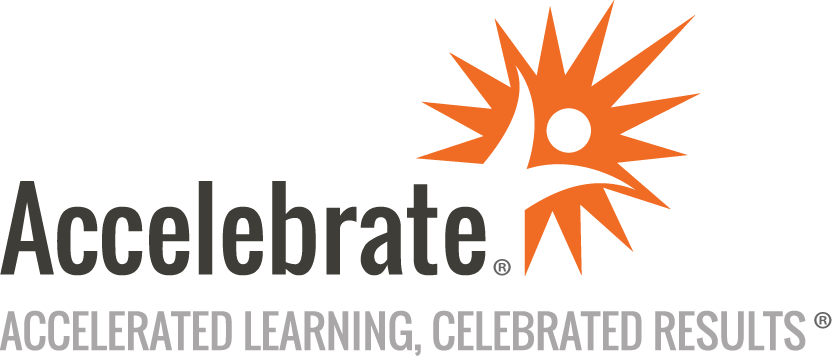 Introduction to Java Application DevelopmentCourse Number: JAV-422
Duration: 5 daysOverviewThis Java Application Development Fundamentals training course introduces Java programming and object-oriented (OO) development principles. Attendees learn newer Java features, including the Java 9+ module structure, common APIs like Java Collections Framework and JDBC/JPA, and the Java release cycle and Long Term Support (LTS) releases. This Java course is current to Java 11-17.PrerequisitesAll attendees must have working knowledge of a modern programming language; no Java experience is needed.MaterialsAll Java training students receive comprehensive courseware.Software Needed on Each Student PCA recent version of Windows, macOS, or Linux with at least 8 GB RAMJDK 11 or laterThe Java tool the students are likely to use after the class (Eclipse or IntelliJ IDEA are recommended)Other free software - please contact us if you have purchased this classObjectivesUnderstand Java’s importance, uses, strengths and weaknessesUnderstand the release cycle and Long Term Support (LTS) releasesUnderstand Java language basicsWrite, compile, and run Java programsUse the Java shell (JShell - Java 9+) for interactive programmingUnderstand the Object Model and Object Oriented ProgrammingUnderstand and use classes, inheritance, polymorphismCreate well-designed classes and use them in your Java programsUse composition and delegation to create objects from other objectsUnderstand and use packages to organize codeUnderstand and use Java 9 modulesUnderstand interfaces, their importance, and their usesUse interfaces to implement abstractionLearn good Java coding styleCreate well-structured Java programsCompile and execute programs with the JDK development tools and with an Integrated Development Environment (IDE) of your choiceUse the core Java libraries (java.lang, java.util)Understand and use exceptions for error handlingUnderstand the basics of using JDBC and JPA, and use them to access databases from JavaUse the Java Collections Framework, including the new API introduced in Java 9-11Use other new features, such as type inferenceUse the new features of Java 11-17, as well as important advanced features of earlier Java versionsUnderstand and use basic I/O streams (Optional)OutlineJava Overview Language and Platform FeaturesA Simple Java ProgramThe Java Release CycleProgram LifecycleThe Java SE Development Kit (JDK)Hello World: A Simple ApplicationClass and Object Basics The Object Model and Object-Oriented ProgrammingClasses, References, and InstantiationAdding Data to a Class DefinitionAdding Methods (Behavior)Exploring Types and Object InstancesIntroducing your IDEWriting and Using a Class Definition with Fields and MethodsMore on Classes and Objects More about MethodsEncapsulation and Access Control, public and private AccessConstructors and Initializationstatic Members of a ClassAccessor MethodsEncapsulation / Access ProtectionWriting and Using ConstructorsStatic Members (Optional)Flow of Control Branching: if, if-else, switchIteration: while, do-while, for, break, continueData ValidationMore about Classes and Objects Type-safe EnumsWrapper ClassesJava 8+ Date/Time SupportWorking with ReferencesFormatted OutputUsing EnumsWorking with Dates and TimesUsing the DebuggerStrings, Arrays, and Dates/Times String, StringBuffer, StringBuilderArrays, Primitive Arrays, Arrays of Reference TypesVarargsUsing Strings and ArraysPackages and Modules Package Overview Using Packages to Organize CodeCreating Packages, Package Statements, and Required Directory StructureImport StatementsClasspathJava Modules OverviewDefining Modules, Requires, and ExportsModule Path and Classpath Differences and CoexistenceUsing PackagesUsing Java ModulesComposition and Inheritance Using Composition to Deal With ComplexityComposition/HAS-A, DelegationUsing Inheritance to share a CommonalityIS-A, extends Inheriting FeaturesConstructor IssuesOverriding Methods, @Override, Using PolymorphismAbstract ClassesWorking with Composition (Optional) Using InheritancePolymorphismInterfaces Defining and Implementing InterfacesUsing InterfacesDefault Methods and Static MethodsUsing Interfaces to Remove Implementation DependenciesUsing Default and Static MethodsExceptions Exceptions and the Exception HierarchyThrowing Exceptions and Checked ExceptionsTry and CatchHandling ExceptionsTry and catchProgram Flow with ExceptionsMulticatch, Finally, Try-with-resourcesThrowing ExceptionsChecked ExceptionsJava Collections and Generics The Collections Framework and its APICollections and Java GenericsCollection, List, Set, MapAutoboxingCollections of Object (non-generic)Using ArrayList, HashSet, and HashMapFor-each LoopProcessing Items With an IteratorMore About GenericsUsing Collections and GenericsDatabase Access with JDBC and JPA JDBC OverviewJDBC Defined TypesExample of JBDC UsageJPA Architecture and Programming ViewMapping Entity Classes with AnnotationsPersistence Unit, EntityManagerFactory, and EntityManagerWorking with JPA (Find by primary key and inserts)Mapping an Entity ClassUsing JPAInsert/Query DemoI/O Streams (Optional) I/O Streams OverviewReaders and WritersException HandlingByte StreamsWorking with FilesNIO, Paths, FilesReading and Writing FilesUsing Byte Streams (Optional)Additional Language Features (Optional) Functional Interfaces and Lambda ExpressionsSwitch ExpressionsOther Java FeaturesWorking with LambdasConclusion